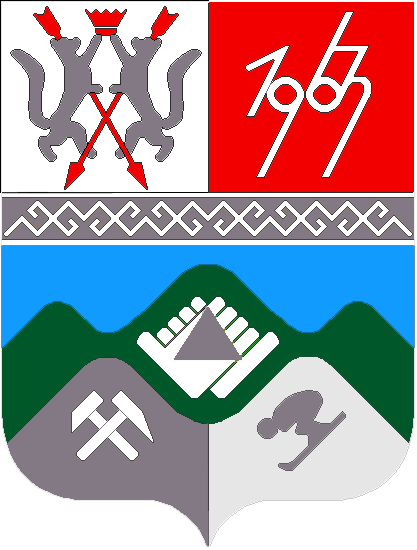 КЕМЕРОВСКАЯ ОБЛАСТЬТАШТАГОЛЬСКИЙ МУНИЦИПАЛЬНЫЙ РАЙОНАДМИНИСТРАЦИЯТАШТАГОЛЬСКОГО МУНИЦИПАЛЬНОГО РАЙОНАПОСТАНОВЛЕНИЕот «  27 » сентября     2019  №  1249 -п Об утверждении муниципальной программы«Разработка градостроительной документации» на 2020-2022 годыВ целях обеспечения устойчивого развития территорий района, регулирования градостроительной деятельности на территории района в соответствии с земельным и градостроительным законодательством, администрация Таштагольского муниципального района, постановляет:1. Утвердить муниципальную программу «Разработка   градостроительной документации»  на 2020-2022 годы, согласно приложению.2. Пресс-секретарю Главы Таштагольского муниципального района  (М.Л. Кустова)   настоящее постановление разместить на официальном сайте администрации Таштагольского муниципального района в информационно-телекоммуникационной сети «Интернет».3.Контроль за исполнением постановления возложить на заместителя главы Таштагольского муниципального района  Д.О.Колмогорова. 4. Настоящее постановление вступает в силу с момента подписания и распространяет свое действие на правоотношения, возникшие с 01.01.2020. Глава Таштагольскогомуниципального района							В.Н.МакутаПриложение к постановлению Администрации Таштагольскогомуниципального районаот « 27 »  сентября  2019  № 1249   -п Муниципальная  программа«Разработка градостроительной документации»на 2020-2022 годыПАСПОРТ муниципальной программы«Разработка градостроительной документации»на 2020-2022 годы1. Содержание проблемы и необходимость ее решенияпрограммными методамиГенеральные планы городских и сельских поселений – это планирование развития территории, в том числе для установления функциональных зон, зон планируемого размещения объектов капитального строительства.Проблема обеспечения объектами социальной сферы таких отраслей, как здравоохранение, образование и культура, и обеспечение топографо-геодезической и картографической информацией в городских и сельских поселениях стоит остро.Снятие остроты проблемы обеспеченности объектами социальной сферы, улучшения материально-технической базы отраслей здравоохранения, образования и культуры, которая требует совершенствования и обновления, так как изношена и не соответствует современным правилам и нормативам, возможно программными методами.Необходимость разработки и реализации мероприятия "Топографо-геодезическое и картографическое обеспечение городских поселений" обусловлена отсутствием:топографо-геодезической и картографической информации, позволяющей вести на современном уровне разработку документов территориального планирования, перспективное и детальное проектирование, инженерные расчеты;электронной базы для осуществления градостроительной, информационной и иной хозяйственной деятельности, а также для проведения землеустройства;современной цифровой картографической основы для создания географических информационных систем отраслевого, областного и муниципального значений;единой координатной системы на территории Кемеровской области-Кузбасса для создания карт и планов необходимой точности в границах субъекта Российской Федерации.2. Цели и задачи ПрограммыКачественное и количественное улучшение обеспечения территории области топографо-геодезической и картографической информацией, позволяющее вести на современном уровне перспективное и детальное проектирование, инженерные расчеты, создание информационной электронной базы для осуществления градостроительной инвестиционной и иной хозяйственной деятельности и проведения землеустройства;Подготовка современной цифровой картографической основы для создания географических информационных систем отраслевого, областного и муниципального значений.3. Система программных мероприятийДля достижения целей, поставленных Программой, должен быть обеспечен комплексный подход к реализации всех программных мероприятий.Генеральные планы городских и сельских поселений - это создание гарантированного высокого уровня жизни населения и комфортной среды обитания на территории городских и сельских поселений. Предельно актуальными нормативным правовым документом является Правила землепользования и застройки. Правила землепользования и застройки это базовый инструмент регулирования отношений по поводу использования и строительного обустройства земельных участков и иных объектов недвижимости в условиях рынка. Правовое зонирование действует как механизм реализации планов экономического и градостроительного развития.Правила землепользования и застройки – это зонирование т.е. разделение территории на определенное число зон. Для всех зон и, соответственно, для каждого земельного участка, расположенного в этих зонах, устанавливаются градостроительные регламенты. В градостроительных регламентах указываются:- виды разрешенного использования земельных участков и объектов капитального строительства;- предельные минимальные или максимальные размеры земельных участков и предельные параметры разрешенного строительства, реконструкции объектов капитального строительства;- ограничения использования земельных участков и объектов капитального строительства. Правила предполагают упрощение и упорядочение процедур, связанных с передачей прав на земельные участки и другие объекты недвижимости, а также с получением разрешительной документации, что является значительным шагом навстречу интересам инвесторов, т.е. привлечение личных средств граждан, средств банков и предприятий для приобретения или строительства жилья и других объектов. Обеспечение земельных участков коммунальной инфраструктурой в целях жилищного строительства является необходимым условием для привлечения кредитных средств и частных инвестиций для целей жилищного строительства.Все это способствует снижению риска инвестиций в строительство, чем помогает привлечь финансовые ресурсы в строительство жилья, в целях реализации Национального проекта «Доступное и комфортное жилье».4. Ресурсное обеспечение ПрограммыВ 2020 - 2022 годах общий объем финансирования Программы будет осуществляется из средств местного бюджета и составит 470 тыс. рублей, в том числе по годам:2020 год - 170 тыс. рублей2021 год - 150 тыс. рублей2022 год - 150 тыс. рублей Объемы финансирования из местного бюджета подлежат ежегодному уточнению, исходя из возможностей бюджета на соответствующий финансовый год.5. Оценка эффективности реализации ПрограммыОсновными критериями эффективности реализации Программы являются:- завершение строительства, реконструкции и ввод в эксплуатацию,- обеспеченность территории городских и сельских территорий современными картами всего масштабного ряда, достоверными топографическими планами крупных масштабов;- уменьшение затрат всех уровней бюджетов на производство планово-картографических материалов при консолидации средств и паритетном финансировании работ в 2 раза;Кроме того, реализация мероприятий позволит вести на современном уровне перспективное и детальное проектирование, инженерные расчеты, создать информационную электронную базу для осуществления градостроительной, инвестиционной и иной хозяйственной деятельности.Сведения о планируемых значениях целевых показателей (индикаторов) муниципальной программы6. Организация управления Программой и контрольза ходом реализацииУправление Программой осуществляется директором Программы. Директор Программы по окончанию года разрабатывает и составляет отчет о реализации Программы.Исполнитель и директор Программы несут ответственность за целевое использование бюджетных средств, выделяемых на реализацию Программы.7.Программные мероприятияНаименование муниципальной Программы«Разработка градостроительной документации» на 2020-2022 годы ( далее –Программа)Директор муниципальной ПрограммыЗаместитель главы Таштагольского муниципального района  Д.О.КолмогоровОтветственный исполнитель (координатор) муниципальной программыНачальник отдела архитектуры и градостроительства Администрации Таштагольского муниципального районаИсполнители муниципальной программы Отдел архитектуры и градостроительства администрации Таштагольского муниципального района, администрации городских и сельских поселенийЦель муниципальной программы        1) Комплексное решение проблемы перехода к устойчивому функционированию и развитию инфраструктур жизнеобеспечения населения Таштагольского муниципального района;обеспечение населения городских и сельских поселений объектами социальной сферы;обновление материально-технической базы отраслей здравоохранения, образования, культуры;2)Планировочная организация территории  городских и сельских поселений;3)Упорядочение границ поселений;4) Размещение объектов капитального строительства местного значения и планируемые размещения объектов  капитального строительства местного значения;5) Качественное и количественное улучшение обеспечения территории городских и сельских поселений  топографо-геодезической и картографической информацией, позволяющее вести на современном уровне перспективное и детальное проектирование, инженерные расчеты создание информационной электронной базы для осуществления  градостроительной, инвестиционной иной хозяйственной деятельности и проведения землеустройства; подготовка современной цифровой картографической основы для создания географических информационных систем отраслевого, муниципального назначенийЗадачи муниципальной программы      1)Развитие транспортной инфраструктуры.2)Развитие производственного комплекса.3) Размещение объектов социальной инфраструктуры районного значения.4) Охрана окружающей среды.5) Определение территорий с особыми условиями использования.6) Мероприятия в области гражданской обороны.7) Защита территорий от воздействия чрезвычайных ситуаций природного и техногенного характера.8)Правила землепользования и застройки.9)Градостроительное зонирование.10) Проект планировочных решений для нового строительства для городских и сельских поселений.11) Обеспечение территории городских и сельских поселений единой геодезической координатной системой, представленной пунктами государственной геодезической сети, пунктами нивелирных сетей, необходимыми для создания топографических карт и планов;12) Обеспечение территории городских и сельских поселений современными цифровыми топографическими картами всего масштабного ряда и топографическими  картами крупного масштабаСрок реализации  муниципальной
Программы             2020 - 2022 годыОбъемы и источники    
финансирования        
муниципальной программы в целом и с разбивкой по годам ее реализацииСредства местного бюджета - 470 тыс. рублей,
в том числе по годам:
2020 год - 170 тыс. рублей2021 год - 150 тыс. рублей2022 год - 150 тыс. рублейОжидаемые конечные
результаты реализации муниципальной программы  Реализация Программы должна обеспечить:Выполнение топографо-геодезической и картографической информации в аналитическом, графическом и цифровом видах (топографические карты всего масштабного ряда, топографические планы территорий городов, поселков городского типа и сельских населенных пунктов);пунктами государственной геодезической сети, нивелирных сетей, сетей сгущения;качественное улучшение информационного обеспечения процессов планирования и управления муниципальными территориями городскими хозяйствами;создание информационной основы для ведения многофункциональных кадастров, решения вопросов инженерно - геодезического обеспечения территорийНаименование целевогопоказателя (индикатора)Ед.изм.Плановое значение целевого показателя (индикатора)Плановое значение целевого показателя (индикатора)Плановое значение целевого показателя (индикатора)Наименование целевогопоказателя (индикатора)Ед.изм.2020г.2021г.2022г.12345Обеспечение городских и сельских поселений картографическим материалом%506580Обеспечение городских и сельских поселений проектами зонирования территорий %305070Наименование подпрограммы, мероприятия; источники финансированияНаименование подпрограммы, мероприятия; источники финансированияОбъем финансовых ресурсов, тыс.рубОбъем финансовых ресурсов, тыс.рубОбъем финансовых ресурсов, тыс.рубОбъем финансовых ресурсов, тыс.рубНаименование подпрограммы, мероприятия; источники финансированияНаименование подпрограммы, мероприятия; источники финансированияВсего2020 г.2021 г.2022 г.Выполнение топографо-геодезических и картографических материалов М 1:2000 140604040Местный бюджет:140604040Внесение изменений в генеральные планы городских и сельских поселений:120404040Местный бюджет:120404040Внесение изменений в Правила землепользования и застройки городских и сельских поселений90303030Местный бюджет:90303030Информационная система градостроительной деятельности 120404040Местный бюджет:120404040Итого по программе:470170150150Местный бюджет:470170150150